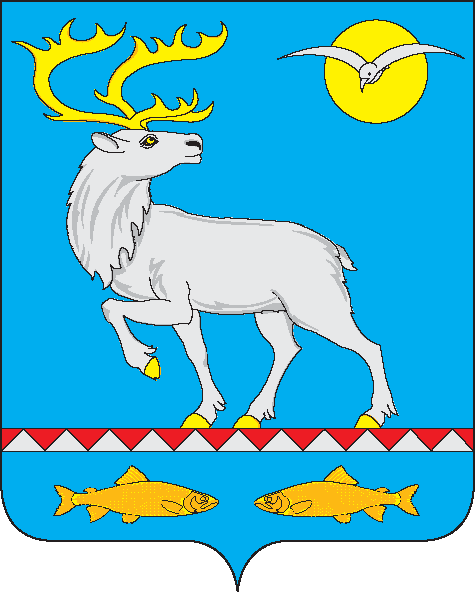 АДМИНИСТРАЦИЯГОРОДСКОГО ПОСЕЛЕНИЯ БЕРИНГОВСКИЙПОСТАНОВЛЕНИЕО внесении изменения 	в схемы водоснабжения и водоотведения городского поселения Беринговский   Анадырского муниципального района В соответствии с Федеральным законом от 6 октября 2003 года № 131ФЗ «Об общих принципах организации местного самоуправления в Российской Федерации», Федеральным законом от 07.12.2011 г. № 416-ФЗ «О водоснабжении 	и 	водоотведении», 	Постановлением 	Правительства Российской Федерации от 05.09.2013 г. № 782 «О схемах водоснабжения и водоотведения», Администрация городского поселения Беринговский,ПОСТАНОВЛЯЕТ: Внести следующие изменения в схему водоснабжения городского поселения Беринговский Анадырского района Чукотского автономного округа на период до 2028 года, утверждённую постановлением Администрации городского поселения Беринговский от 28.06.2018г. № 103 «Об утверждении схем водоснабжения и водоотведения городского поселения Беринговский Анадырского муниципального района»: Таблицу 2 пункта 1.2 раздела 1 «Схема водоснабжения» изложить в следующей редакции: «Таблица 2. Прогнозируемая численность населения до 2028г.». Таблицу 6 подпункта 1.3.6 пункта 1.3 раздела 1 «Схема водоснабжения» изложить в следующей редакции: «Таблица 6. Перспективное водопотребление п.г.т. Беринговский до 2028 г. ». Абзац 3 пункта 1.4 раздела 1 «Схема водоснабжения» исключить. Таблицу 7 подпункта 1.6.2. пункта 1.6 раздела 1 «Схема водоснабжения» изложить в следующей редакции: «Таблица 7. Ведомость объемов и стоимость работ». Таблицу 8 пункта 1.7 раздела 1 «Схема водоснабжения» изложить в следующей редакции:«Таблица 8. Целевые показатели в сфере водоснабжения ». 1.6. Подпункт 2 пункта 1.9 раздела 1 «Схема водоснабжения» исключить. Внести следующие изменения в схему водоотведения городского поселения Беринговский Анадырского муниципального района на 2018 год и на перспективу до 2028 года, утверждённую постановлением Администрации городского поселения Беринговский от 28.06.2018г. № 103 «Об утверждении схем водоснабжения и водоотведения городского поселения Беринговский Анадырского муниципального района» (далее – Схема водоотведения): 2.1. Подпункт 1.1.9 пункта 1.1 Главы 1 «Схема Водоотведения» изложить в следующей редакции: «1.1.9. Описание существующих технических и технологических проблем в водоотведении муниципального образования. Проблемным вопросом в части сетевого канализационного хозяйства является истечение срока эксплуатации трубопроводов. Техническое состояние канализационных сетей – ограниченно-работоспособное. Сети имеют показатель среднего износа 85%. Также одной из основных проблем в водоотведении муниципального образования является несоответствие технологической схемы требуемым нормативам качества сточных вод. Жилые дома и общественные здания оборудованы централизованной системой хозяйственно-бытовой канализации со сбросом стоков в р. Яша без предварительной очистки. Канализационные очистные сооружения в населенном пункте отсутствуют. Система сбора и утилизации осадков отсутствует.  Важнейшая задача на данный момент — это ликвидация прямых выпусков, для чего необходима строительство очистных сооружений с целью очистки и обеззараживания неочищенных сточных вод до показателей, установленных нормативами предельно допустимых концентраций и ориентировочно безопасных уровней воздействия вредных веществ на окружающую среду.» 2.2. В подпункте 1.2.4 пункта 1.2 Главы 1 «Схема Водоотведения» слова «и в перспективе, так как развитие п.г.т. Беринговский подразумевает в основном рост численности населения» исключить. 2.3. В абзаце 1 подпункта 1.2.4 пункта 1.2 Главы 1 «Схема Водоотведения» слова «110,339», заменить словами «97,2». 2.4. Таблицу 3 подпункта 1.2.4 пункта 1.2 Главы 1 «Схема Водоотведения» изложить в следующей редакции: «Таблица 3. Прогноз объемов сточных вод по группам абонентов. ». 2.5. Подпункт 1.4.1 пункта 1.4 Главы 1 «Схема Водоотведения» изложить в следующей редакции:«1.4.1. Основные направления, принципы, задачи и целевые показатели развития централизованной системы водоотведения.Основными задачами развития централизованной системы водоотведения являются: устранение загрязнения сточными водами, повышение надёжности системы водоотведения.  В период до 2028 года планируется:». 2.6. Абзацы 3-4 подпункта 1.4.2 пункта 1.4 Главы 1 «Схема Водоотведения» исключить. 2.7. Подпункт 1.4.2 пункта 1.4 Главы 1 «Схема Водоотведения» дополнить абзацем следующего содержания: «- Строительство очистных сооружений;». 2.8. Подпункт 1.4.2 пункта 1.4 Главы 1 «Схема Водоотведения» дополнить абзацем следующего содержания: «- Замена изношенных трубопроводов.». 2.9. Таблицу 4 подпункта 1.6.2 пункта 1.6 Главы 1 «Схема Водоотведения» изложить в следующей редакции: «Таблица 4. Ведомость объемов и стоимости работ.». 2.10. Таблицу 5 пункта 1.7 Главы 1 «Схема Водоотведения» изложить в следующей редакции: «Таблица 5 Целевые показатели в сфере водоотведения ». 2.11. Пункт 1.9 Главы 1 «Схема Водоотведения» изложить в следующей редакции: «1.9. Сроки и этапы реализации схемы водоотведения На первый этап с 2018-2023г. предлагается выполнить следующие мероприятия по развитию централизованной системы хозяйственно-бытовой канализации: Строительство очистных сооружений; Замена изношенных трубопроводов.». 3. Опубликовать настоящее постановление на официальном сайте Администрации городского поселения Беринговский. 4. Контроль за исполнением настоящего постановления оставляю за собой. Глава Администрации 	 	           	                                С.А. Скрупский от 16 марта 2022 года№ 13       п. Беринговский№ п/п Наименование населённого пункта Численность населения, чел. Численность населения, чел. Численность населения, чел. Численность населения, чел. № п/п Наименование населённого пункта 2016 г. 2023 г. 2023 г. 2028 г. 2028 г. № п/п Наименование населённого пункта 2016 г. проект прироста населения всего проект прироста населения всего 1 п.г.т. Беринговский 1441 - 619 822 - 822 Показатель Ед.изм. 2019 2020 2021 2022 2023 2024 2025 2026 2027 2028 Подъем воды, в т.ч.: м3 Полезный отпуск воды, в т.ч. м3 Населению м3 Бюджетным учреждениям м3 Прочим м3 На собственное производство м3 Потери м3 № п/п Наименование работ и затрат Ед.изм. Объем работ Общая стоимость, млн. руб. Общая стоимость, млн. руб. Общая стоимость, млн. руб. № п/п Наименование работ и затрат Ед.изм. Объем работ 1 этап 2023г 2 этап 2028г. всего 1 2 3 4 5 6 7 Водоснабжение Водоснабжение Водоснабжение Водоснабжение Водоснабжение 1 Замена сетей водоснабжения  75,9 - 75,9 1.1 Монтаж оборудования, в том числе ПНР  68,31 1.2  Проектные работы (10%)  7,59 № п/п Показатели 2017 год 2023 год 2028 год 1  Объем производства товаров и услуг, тыс. м3  111,225 128,771 128,771 2  Подано в сеть, тыс. м3  111,201 128,771 128,771 3  Объем реализации товаров и услуг, тыс. м3  107,75 126,196 126,196 4  Потери в сетях, % от поданной воды  3,1 2,0 2,0 5  Потери в сетях, тыс. м3  3,448 2,575 2,575 6  Удельное водопотребление, м3/чел.  74,8 99,9 99,9 7 Соответствие качества товаров и услуг установленным требованиям, % 100 100 100 8 Аварийность систем коммунальной инфраструктуры, ед./км. - - - 9 Уровень загрузки производственных мощностей оборудования водозаборов, % 94 94 94 9 Уровень загрузки производственных мощностей оборудования очистки воды, % - 94 94 10 Доля объемов воды, расчеты за которую осуществляются с использованием приборов учета, % - 88 90 Расчетный срок  Потребитель  Единица измерения  водопотребление 2018-2023 Население  тыс. м3  82,7 2018-2023 Прочие  тыс. м3  14,9 2018-2023 Итого  тыс. м3  97,6 2024-2028 Население  тыс. м3  82,3 2024-2028 Прочие  тыс. м3  14,9 2024-2028 Итого  тыс. м3  97,2 Содержание Показатели Срок реализации Строительство очистных сооружений  100% 2018-2023 Замена изношенных трубопроводов 100% 2018-2023 № п/п Наименование работ и затрат Ед. изм. Объем работ Общая стоимость, тыс. руб. Общая стоимость, тыс. руб. Общая стоимость, тыс. руб. № п/п Наименование работ и затрат Ед. изм. Объем работ 1 этап 2023г 2 этап 2028г.  всего 1 2 3 4 5 6 7 Водоотведение Водоотведение Водоотведение Водоотведение 1 Строительство очистных сооружений шт. 2 21 000,0 	 21 000,0 2 Замена изношенных трубопроводов км. 13,8 50 000,0 50 000,0 Итого:  71 000,0 71 000,0 №  Показатели  2019 г  2024 г  2028 г 1  Объем реализации товаров и услуг, тыс. м3 110,76 102,99 102,71 2 Удельное водоотведение, м3/чел.  146 125 125 3 Наличие контроля качества товаров и услуг, %  100 100 100 4 Соответствие качества товаров и услуг установленным требованиям, %  100 100 100 5 Аварийность систем коммунальной инфраструктуры, ед./км.  - 0 0 6 Удельный расход эл. эн., кВт*ч/м3 очищенных стоков  - 0,8 0,8 7 Удельный расход эл. эн., кВт*ч/м3 перекачанных стоков  - 1,2 1,2 